Методы исследования почвыОтбор образцов почвы и её подготовка.Пробная площадка представляет собой квадрат со сторонами  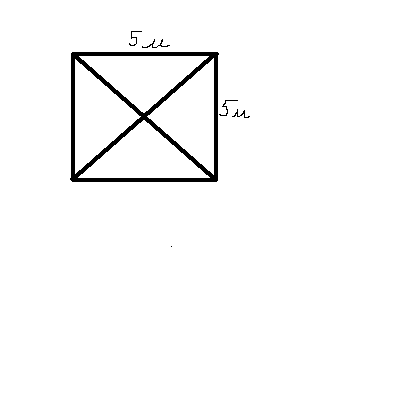 Точки отбора образцов (метод конверта) – по углам пробной площадки и в центре.Выбираем  на пришкольной территории площадку (5х5 м) для отбора проб.Пробу берём на глубине  (после срезания дёрна).В каждой из пяти точек «конверта» берём приблизительно по  почвы, смешиваем и укладываем в полиэтиленовый пакет.В пакете должно находиться приблизительно  образца.Каждый пакет маркируем:А) номер школы и точный адресБ) дата взятия пробВ) краткое описание пробной площадки (в каком состоянии растительный покров, где расположена площадка, отдалённость от оживлённых автодорог и т.п.)Бирка с маркировкой должна быть снаружи пакета 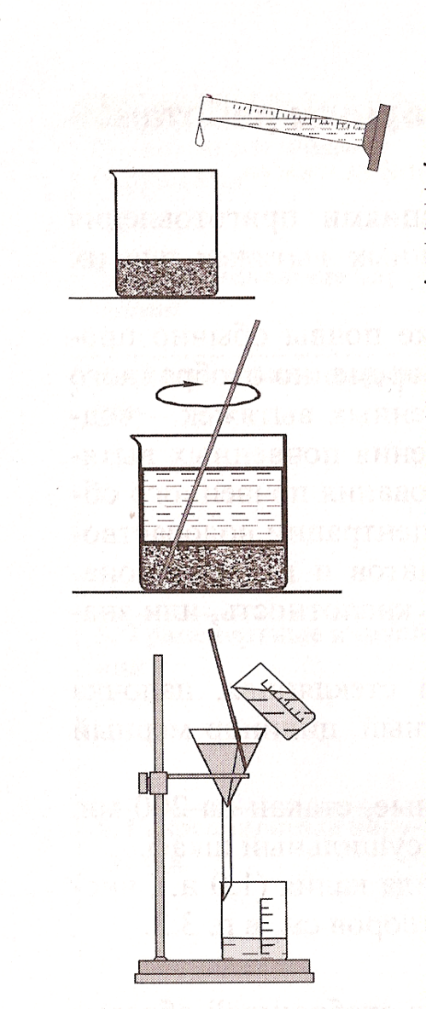 Приготовление почвенной вытяжки.  Оборудование: (воронка стеклянная, палочка стеклянная, фильтр бумажный,  цилиндр мерный, весы ученические, колба на 200 мл.  разновесы ученические,  сушильный шкаф, кювета,  химический стакан на 200 мл)Реактивы и материалы: (чистая вода, образец почвы.)Ход работы: 1.   Добавляем к почве воду (5мл воды на  почвы).2.    Перемешиваем содержимое стакана в течении 3-5 мин. с помощью стеклянной палочкой.3.   Фильтруем  содержимое стакана через бумажный фильтр.4.   Обращаем внимание на её внешний вид (цвет, мутность). Вытяжка должна быть однородной и не содержать частиц почвы.Определение рН почвенной вытяжки и оценка кислотности почвы.Оборудование: (Колба с почвенной вытяжкой, pH – индикаторная бумага, пинцет)Ход работы: 1.   Определяем  pH почвенной вытяжки, опустив конец индикаторной бумажной полоски пинцетом в колбу.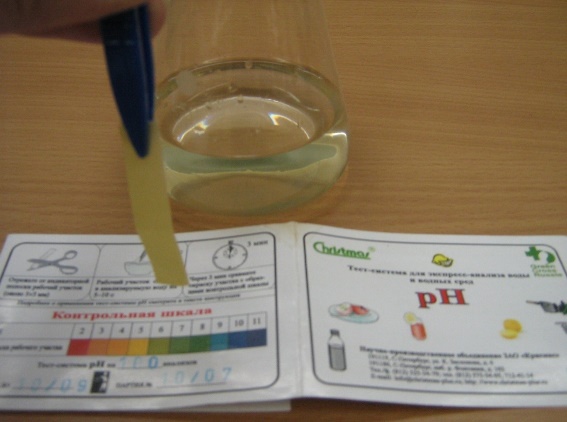 2.    Сравниваем  цвет с контрольной шкалой.3.    По результатам определения pH заполняем таблицу Определение органического вещества в почве.Оборудование и реактивы:  (линейка, ложка, лабораторный стакан либо стеклянная банка объёмом 1л, вода чистая, образцы почв из разных мест).Ход работы: 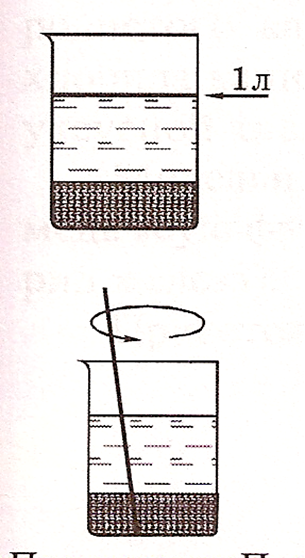 В сосуд (стакан, банку) помещаем образец почвы объёмом около .Заливаем его водой и доводим уровень воды в сосуде до объёма примерно 1л.Содержимое колбы взбалтываем  перемешиванием для смачивания почвы и выхода пузырьков воздуха.Дожидаемся расслоения взвеси, после чего измеряем линейкой значение высоты слоёв отстоявшейся и всплывшей почвы линейкой.